БІЛОЦЕРКІВСЬКА МІСЬКА РАДАКИЇВСЬКОЇ ОБЛАСТІВИКОНАВЧИЙ КОМІТЕТР І Ш Е Н Н Я12 вересня  2017 року                               м. Біла Церква                                            № 312Про затвердження складу комісії попризначенню стипендії міського голови кращим студентам вищих навчальних закладів І-ІV рівнів акредитації міста Біла Церква	Розглянувши подання відділу у справах сім’ї та молоді Білоцерківської міської ради від 30 серпня 2017 року № 01-21-276 та з метою попереднього розгляду питань щодо кандидатур на призначення стипендії міського голови кращим студентам вищих навчальних закладів І-ІV рівнів акредитації  міста Біла Церква, відповідно до ст. 40, ч.6 ст.59 Закону України «Про місцеве самоврядування в Україні», рішення виконавчого комітету міської ради від 14 листопада 2006 року № 543 «Про стипендію міського голови кращим студентам вищих навчальних закладів І-ІV рівнів акредитації міста Біла Церква»,  виконавчий комітет міської ради вирішив:	1. Затвердити  комісію з розгляду питань щодо призначення стипендії міського голови кращим студентам вищих навчальних закладів І-ІV рівнів акредитації  міста Біла Церква у складі:2. Рішення виконавчого комітету міської ради від 23 серпня 2016 року № 349 «Про затвердження складу комісії по призначенню стипендії міського голови кращим студентам вищих навчальних закладів І-ІV рівнів акредитації міста Біла Церква», вважати таким, що втратило чинність.       3. Контроль за виконанням даного рішення покласти на заступника міського голови Настіну О.І.Міський голова		                                                                                       Г.А. ДикийНастінаОльга Іванівна-заступник міського голови, голова комісії;ЛитвинчукОлександр Данилович-начальник відділу у справах сім’ї та молоді міської ради, заступник голови комісії;СиницяМарина Валентинівна -завідувач сектору у справах сім’ї, молоді, жінок, охорони материнства і дитинства відділу у справах сім’ї та молоді, секретар комісії;Члени комісії:ДорошенкоКатерина Сергіївна-голова міської студентської ради (за згодою);КошельВадим Олегович-депутат міської ради (за згодою);ТкаченкоЮлія Віталіївна-начальник відділу вищої освіти  управління освіти і науки міської ради.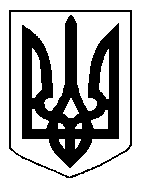 